	ПРИЛОЖЕНИЕ № 7	к приказу руководителя			Управления образования 	от  15.08.2022  № 345								УТВЕРЖДЕНАпротоколом № 2 от 22 августа 2022 года организационного комитета регионального этапа всероссийской олимпиады школьниковОрганизационно-технологическая модельпроведения школьного этапа всероссийской олимпиады школьников г. Комсомольска-на-Амурев 2022-2023 учебном году1. Общие положения	1.1.  Настоящая организационно-технологическая модель проведения школьного этапа Всероссийской олимпиады школьников г. Комсомольска-на-Амуре (далее – Олимпиада) разработана  в соответствии с Порядком проведения всероссийской олимпиады школьников, утверждённым приказом Министерства просвещения РФ от 27 ноября 2020 г. № 678 "Об утверждении Порядка проведения всероссийской олимпиады школьников" (далее – Порядок).	1.2. Олимпиада проводится по следующим общеобразовательным предметам: 
	- математика, русский язык, иностранный язык (английский, немецкий, французский, китайский), информатика, физика, химия, биология, экология, география, астрономия, литература, история, обществознание, экономика, право, искусство (мировая художественная культура), физическая культура, технология, основы безопасности жизнедеятельности для обучающихся по образовательным программам основного общего и среднего общего образования;- математика, русский язык для обучающихся по образовательным программам начального общего образования.1.3. Организатором Олимпиады  является Управление образования администрации города Комсомольска-на-Амуре Хабаровского края (далее – Организатор).1.4. Организационно-методическое. технологическое сопровождение Олимпиады осуществляет муниципальное казенное учреждение «Информационно-методический центр Города Комсомольска-на-Амуре».1.5. Форма проведения олимпиады:- в очном формате в режиме апробации проведения олимпиады вединые сроки по английскому языку, физической культуре, истории, экологии, технологии русскому языку, литературе, искусству (мировая художественная культура), иностранному языку (немецкий, французский, китайский), основам безопасности жизнедеятельности, экономике, право, обществознанию, географии по заданиям, разработанным региональной предметно-методической комиссией;- в дистанционном формате на платформе «Сириус. Курсы» с использованием информационно-коммуникационных технологий в части организации выполнения олимпиадных заданий, проверки и анализа олимпиадных заданий, показа выполненных олимпиадных работ, процедуры рассмотрения апелляции о несогласии с выставленными баллами по физике, биологии, химии, астрономии, математике, информатике в соответствии с Моделью проведения школьного этапа всероссийской олимпиады школьников Образовательного центра «Сириус».	1.6. В олимпиаде принимают участие обучающиеся, осваивающие основные образовательные программы начального общего, основного общего и среднего общего образования в организациях, осуществляющих образовательную деятельность (далее - образовательные организации), а также лица, осваивающие указанные образовательные программы в форме самообразования или семейного образования (далее - участники олимпиады).1.7. Участники олимпиады, осваивающие основные образовательные программы в форме самообразования или семейного образования, принимают участие в школьном этапе олимпиады по их выбору в образовательной организации, в которую они зачислены для прохождения промежуточной и (или) государственной итоговой аттестации по соответствующим образовательным программам, в том числе с использованием информационно-коммуникационных технологий, или в образовательной организации по месту проживания участника олимпиады.1.8. Участники олимпиады с ограниченными возможностями здоровья (далее - ОВЗ) и дети-инвалиды принимают участие в олимпиаде на общих основаниях. При необходимости (при наличии рекомендаций ПМПК) Организатором олимпиады создаются специальные условия для обеспечения возможности их участия, учитывающие состояние их здоровья, особенности психофизического развития.	1.9. Школьный этап олимпиады проводится по заданиям, разработанным для 5-11 классов (по русскому языку и математике - для 4-11 классов).УчастникОлимпиады выполняет по своему выбору олимпиадные задания, разработанные для класса, программу которого он осваивает, или для более старших классов. В случае прохождения участников Олимпиады, выполнивших задания, разработанные для более старших классов по отношению к тем классам, программы которых они осваивают, на муниципальный этап Олимпиады указанные участники на муниципальном этапе олимпиады выполняют олимпиадные задания, разработанные для класса, который они выбрали на школьном этапе олимпиады, или более старших классов.1.10. В случае нарушения участником олимпиады Порядка и (или) утвержденных требований к организации и проведению соответствующего этапа олимпиады по каждому общеобразовательному предмету представитель организатора олимпиады удаляет данного участника олимпиады из аудитории, составив акт об удалении участника олимпиады.Участник олимпиады, удаленный за нарушение Порядка, лишается права дальнейшего участия в олимпиаде по данному общеобразовательному предмету в текущем году. Выполненная им работа не проверяется.1.11. В месте проведения Олимпиады вправе присутствовать представители организатора олимпиады, оргкомитетов и жюри по соответствующему предмету, общественные наблюдатели, должностные лица Министерства, Рособрнадзора,  медицинские работники, технические специалисты, занятые обслуживанием оборудования, используемого при проведении олимпиады, представители средств массовой информации, а также сопровождающие участников лица, определенные в соответствии с установленным организатором соответствующего этапа олимпиады порядком (далее - сопровождающие лица).1.12. Результаты школьного этапа Олимпиады по каждому общеобразовательному предмету (рейтинг победителей и рейтинг призёров Олимпиады, протоколы жюри) публикуются на официальном сайте администрации города Комсомольска-на-Амуре http://www.kmscity.ru/activity/education/, на сайте муниципального казенного учреждения «Информационно-методический центр города Комсомольска-на-Амуре» «Умники и умницы» http://talantkms.ucoz.ru/1.13. Для освещения вопросов организации и проведения  этапов всероссийской олимпиады школьников  на сайтах образовательных организаций создаются специальные разделы.1.14. Победителям и призерам школьного этапа всероссийской олимпиады школьников вручаются сертификаты (приложение 5).II. Порядок проведения Олимпиады2.1. Школьный этап всероссийской олимпиады школьников проводится в период с 26 сентября по 28 октября 2022 года.2.2. Организатор школьного этапа олимпиады:- утверждает график проведения школьного этапа олимпиады в соответствии со сроками, установленными министерством образования и науки Хабаровского края;- не позднее, чем за 15 календарных дней до начала проведения школьного этапа олимпиады:- утверждает составы оргкомитета, жюри и апелляционнойкомиссии по каждому общеобразовательному предмету; -  определяет сроки расшифровки олимпиадных заданий, критериев и методик оценивания выполненных олимпиадных работ, процедуру регистрации участников олимпиады, показа выполненных олимпиадных работ, а также рассмотрения апелляций участников олимпиады;- не позднее, чем за 10 календарных дней до даты начала школьного этапа олимпиады письменно информирует   руководителей образовательных организаций, участников школьного этапа олимпиады и их родителей (законных представителей) о сроках и местах проведения школьного этапа олимпиады по каждому общеобразовательному предмету, а также о Порядке и утвержденных нормативных правовых актах, регламентирующих организацию и проведение школьного этапа олимпиады по каждому общеобразовательному предмету;- обеспечивает создание специальных условий для участников школьного этапа олимпиады с ОВЗ и детей-инвалидов, учитывающих состояние их здоровья, особенности психофизического развития в соответствии с рекомендациями психолого-медико-педагогической комиссии;- организует пересмотр индивидуальных результатов в случае выявления в протоколах жюри технических ошибок, допущенных при подсчете баллов за выполнение заданий, и утверждает итоговые результаты школьного этапа олимпиады с учетом внесенных изменений;- устанавливает квоту победителей и призеров школьного этапа олимпиады;- в срок до 21 календарного дня со дня последней даты проведения соревновательных туров утверждает итоговые результаты школьного этапа олимпиады по каждому общеобразовательному предмету на основании протоколов жюри и публикует их на своем официальном сайте в сети Интернет с указанием сведений об участниках по соответствующему общеобразовательному предмету.	2.3.  Для методического обеспечения школьного этапа Олимпиады  Управлением образования администрации города Комсомольска-на-Амуре Хабаровского края создаются муниципальные предметно-методические комиссии по каждому общеобразовательному предмету.  	2.3.1. Муниципальные предметно-методические комиссии утверждают разработанные региональными предметно-методическими комиссиями олимпиадные задания для проведения школьного этапа олимпиады и требования к организации и проведению школьного этапа олимпиады, разработанные с учетом методических рекомендаций по проведению школьного и муниципального этапов олимпиады.2.4. Передача комплектов олимпиадных заданий в пункты проведения олимпиады осуществляется с соблюдением мер по обеспечению конфиденциальности информации, содержащейся в комплектах олимпиадных заданий.2.5. Для организации и проведения школьного этапа олимпиады Организатор Олимпиады создает оргкомитет школьного этапа Олимпиады и утверждает его состав. Оргкомитет:- разрабатывает организационно-технологическую модель проведения Олимпиады; - обеспечивает организацию и проведение Олимпиады в соответствии с Порядком, нормативными правовыми актами, регламентирующими проведение соответствующего этапа олимпиады, и действующими на момент проведения олимпиады санитарно-эпидемиологическими требованиями к условиям и организации обучения в образовательных организациях;- обеспечивает сбор и хранение заявлений от родителей (законных представителей) обучающихся, заявивших о своем участии в олимпиаде, об ознакомлении с Порядком и о согласии на публикацию результатов по каждому общеобразовательному предмету на своем официальном сайте в информационно-телекоммуникационной сети "Интернет" (далее - сеть Интернет) с указанием фамилии, инициалов, класса, субъекта Российской Федерации, количества баллов, набранных при выполнении заданий (далее - сведения об участниках), и передает их Организатору олимпиады (приложение 1);- обеспечивает информирование участников о продолжительности выполнения олимпиадных заданий, об оформлении выполненных олимпиадных работ, о проведении анализа олимпиадных заданий, показе выполненных олимпиадных работ, порядке подачи и рассмотрения апелляций о несогласии с выставленными баллами, об основаниях для удаления с олимпиады, а также о времени и месте ознакомления с результатами олимпиады (приложение 3);- осуществляет кодирование (обезличивание) и раскодирование олимпиадных работ участников этапа олимпиады (приложение 2);- несет ответственность за жизнь и здоровье участников олимпиады во время проведения этапа олимпиады;- обеспечивает выполнение санитарных правил  3.1/2.4.3598-20 «Санитарно-эпидемиологические требования к устройству, содержанию и организации работы образовательных организаций и других объектов инфраструктуры для детей и молодежи.2.6. Для объективной проверки олимпиадных работ, выполненных участниками олимпиады, Организатор Олимпиады утверждает состав жюри олимпиады по каждому общеобразовательному предмету.Жюри:- осуществляет оценивание выполненных олимпиадных работ;- проводит анализ олимпиадных заданий и их решений, показ выполненных олимпиадных работ (приложение 4);- определяет победителей и призеров олимпиады на основании рейтинга участников по каждому общеобразовательному предмету с учетом результатов рассмотрения апелляций и в соответствии с квотой, установленной Организатором, и оформляет итоговый протокол;- в срок не позднее 3 рабочих дней со дня принятия решения апелляционной комиссией по результатам рассмотрения апелляции по соответствующему общеобразовательному предмету направляет Организатору олимпиады протокол жюри, подписанный председателем и секретарем жюри по соответствующему общеобразовательному предмету, с результатами олимпиады, оформленными в виде рейтинговой таблицы победителей, призеров и участников с указанием сведений об участниках, классе и набранных ими баллах по общеобразовательному предмету (далее - рейтинговая таблица);- направляет Организатору олимпиады аналитический отчет о результатах выполнения олимпиадных заданий, подписанный председателем жюри.						Приложение 1						к организационно-технологической 								модели проведения школьного этапа 								всероссийской олимпиады школьников						г. Комсомольска-на-Амуре в 2022-2023г.г.Согласие на обработку персональных данныхЯ ___________________________________________________________________________, 
(ФИО полностью)проживающий(ая) по адресу: ____________________________________________________ _____________________________________________________________________________, паспорт (другой документ, удостоверяющий личность): ________№_________________, когда и кем выдан: _____________________________________________________________ _____________________________________________________________________________,являясь законным представителем несовершеннолетнего _________________________________________________________________________________________________________,(ФИО (полностью), дата рождения)обучающегося ________________________________________________________________,						(образовательная организация, класс)заявившего о своем участии в школьном этапе всероссийской олимпиады школьников по     _____________________________________________________________________________название предметов Олимпиадына основании Федерального закона от 27.07.2006 N 149-ФЗ "Об информации, информационных технологиях и о защите информации", Федерального закона от 27.07.2006 N 152-ФЗ "О персональных данных», иными нормативно-правовыми актами, действующими на территории Российской Федерации  даю согласие муниципальному казенному учреждению «Информационно-методическому центру города Комсомольска-на-Амуре»  (место нахождения: 681024, г.Комсомольск-на-Амуре, ул. Красногвардейская, 10) на обработку следующих персональных данных ребенка:дата рождения, место жительства, пол, данные паспорта, образовательная организация, класс, контактные телефоны.Я даю согласие на использование персональных данных моего ребенкав целях: сбор, систематизация, накопление, хранение, уточнение (обновление, изменение), использование, распространение (в том числе передачу), обезличивание и публикацию персональных  данных моего несовершеннолетнего ребенка, его олимпиадных работ,рейтинга победителей и  призёров, протоколов жюришкольного, муниципального этапов всероссийской олимпиады школьников, в том числе в информационно-телекоммуникационной сети «Интернет».Данное согласие действует до достижения целей обработки персональных данных или до отзыва данного согласия. Данное согласие может быть отозвано в любой момент по моему  письменному заявлению.Я подтверждаю, что, давая настоящее согласие, я ознакомлен с Порядком проведения всероссийской олимпиады школьников (утвержден приказом Министерства просвещения РФ от 27 ноября 2020 г. № 678), действую по своей воле и в интересах ребенка, законным представителем которого являюсь.Дата:_______________________ Подпись: _____________________________ /______________________/						Приложение 2						к организационно-технологической 								модели проведения школьного этапа 								всероссийской олимпиады школьников						г. Комсомольска-на-Амуре в 2022-2023г.г.Процедура регистрации участников олимпиады, кодирования работ.-  при регистрации каждому участнику присваивается порядковый номер;- кодирование работ участников проводится единообразно во всех образовательных организациях по всем предметам;- протоколы кодирования остаются в бумажном виде в образовательной организации, хранятся 1 учебный год;- код участника  включает сокращенное название предмета (см. таблицу 1), номер образовательной организации (см. таблицу 2), класс (без литеры), порядковый номер участника в списке регистрации:						Приложение 3						к организационно-технологической 								модели проведения школьного этапа 								всероссийской олимпиады школьников						г. Комсомольска-на-Амуре в 2022-2023г.г.Инструктаж участника олимпиадыУважаемый участник олимпиады!Во время проведения олимпиады вы должны соблюдать порядок проведения олимпиады.	Вы можете иметь справочные материалы (какие), разрешено иметь (какие) средства связи и электронно-вычислительную технику.	Во время проведения олимпиады запрещается:	- иметь при себе средства связи, фото, аудио и видеоаппаратуру, справочные материалы (кроме разрешенных организатором), письменные заметки и иные средства  хранения и передачи информации;	- разговаривать, вставать с мест, пересаживаться и обмениваться любыми материалами и предметами.В случае нарушения порядка проведения олимпиады  Вы будете удалены с олимпиады, будет составлен акт об удалении.	Процедура разбора заданий, показа работ и подачи апелляций о несогласии с выставленными баллами будет проходить (когда, где). Ознакомиться с результатом можно во время Процедуры, либо на сайте «Информационно-методического центра»  (http://kna-gimc.ucoz.ru/). Протоколы результатов публикуются на третий день после проведения Олимпиады.На выполнение олимпиадной работы отводится _________Постарайтесь выполнить задания в том порядке, в котором они даны. Для экономии времени пропускайте те  задания, которые вызвали трудность в выполнении, и переходите к следующему. К пропущенному заданию вы можете вернуться после выполнения всей работы, если останется время.Баллы, полученные Вами за выполненные задания, суммируются. Постарайтесь выполнить как можно больше заданий и набрать наибольшее количество баллов.Желаем успеха!					Приложение 4					к организационно-технологической 								модели проведения школьного этапа 								всероссийской олимпиады школьников					г. Комсомольска-на-Амуре в 2022-2023г.г.Процедура разбора олимпиадных заданий, показа олимпиадных работ, проведения апелляции  1. Процедура разбора олимпиадных заданий1.1. Разбор и анализ олимпиадных заданий и их решений проходит после проведения олимпиады по каждому предмету.	1.2. Разбор олимпиадных заданий должен осуществляться членами жюри Олимпиады. Основная цель этой процедуры - объяснить участникам олимпиады основные идеи решения каждого из предложенных заданий на школьном туре, возможные способы выполнения заданий, а также продемонстрировать их применение на конкретном задании. В процессе проведения разбора заданий участники олимпиады должны получить всю необходимую информацию для самостоятельной оценки правильности сданных на проверку жюри решений, чтобы свести к минимуму вопросы к жюри по поводу объективности их оценки и, тем самым, уменьшить число необоснованных апелляций по результатам проверки решений всех участников. 	2. Процедура показа олимпиадных заданий.	2.1. Показ по запросу участника выполненных им олимпиадных заданий проводится после завершения всех туров олимпиады по данному предмету, после разбора олимпиадных заданий.	2.2. Любой участник олимпиады может посмотреть свою работу, убедиться в объективности проверки, познакомиться с критериями оценивания и задать вопросы членам жюри, проводящим показ работ. 2.3. Работы запрещено выносить из аудитории, где производится показ работ, при просмотре запрещено выполнять фото–видеосъёмку олимпиадных работ.3. Процедура проведения апелляции. 3.1.  Апелляцию о несогласии с выставленными баллами участник Олимпиады вправе подать сразу после ознакомления с результатами проверки работы.3.2. Перед подачей апелляции участник олимпиады вправе убедиться в том, что его работа проверена и оценена в соответствии с установленными критериями и методикой оценивания выполненных олимпиадных заданий3.3. Письменное заявление об апелляции подается на имя председателя жюри. В апелляции участник указывает сведения о себе (фамилия, имя, отчество, образовательная организация, класс), указывает предмет, код работы, номер задания, с оцениванием которого не согласен. Заявление о несогласии с выставленными баллами пишется участником в свободной форме.3.4. Апелляция проводится членами жюри.3.5. Рассмотрение апелляции проводится с участием самого участника олимпиады.При рассмотрении апелляции имеет право присутствовать один из родителей (законных представителей) участника. Указанные лица должны иметь при себе документы, удостоверяющие их личность.3.6. В ходе апелляции повторно проверяется ответ на задание. Устные пояснения участника во время апелляции не оцениваются.3.7. По результатам рассмотрения апелляции о несогласии с выставленными баллами принимается одно из решений:- об отклонении апелляции и сохранении выставленных баллов;- об удовлетворении апелляции и выставлении других баллов.3.8. Решения апелляционной комиссии после проведения апелляций являются окончательными и пересмотру не подлежат. Работа жюри по проведению апелляций оформляется протоколами.3.9. Апелляция не принимается:- по вопросам содержания и структуры олимпиадных материалов, критериям оценивания;- по вопросам, связанным с нарушения участником олимпиады Порядка проведения Олимпиады и (или) утверждённых требований к организации и проведению школьного этапа олимпиады по каждому общеобразовательному предмету.					Приложение 5					к организационно-технологической 								модели проведения школьного этапа 								всероссийской олимпиады школьников					г. Комсомольска-на-Амуре в 2022-2023г.г.Сертификаты победителей и призеров школьного этапа всероссийской олимпиады школьников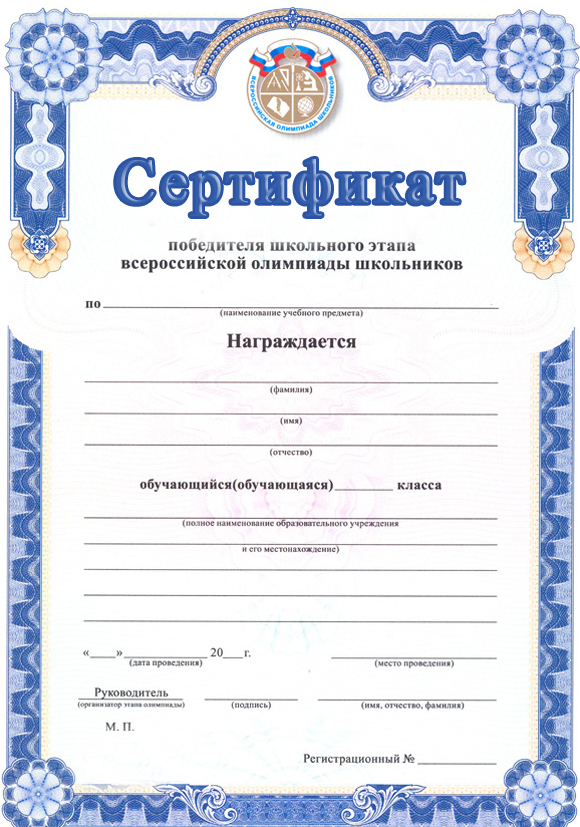 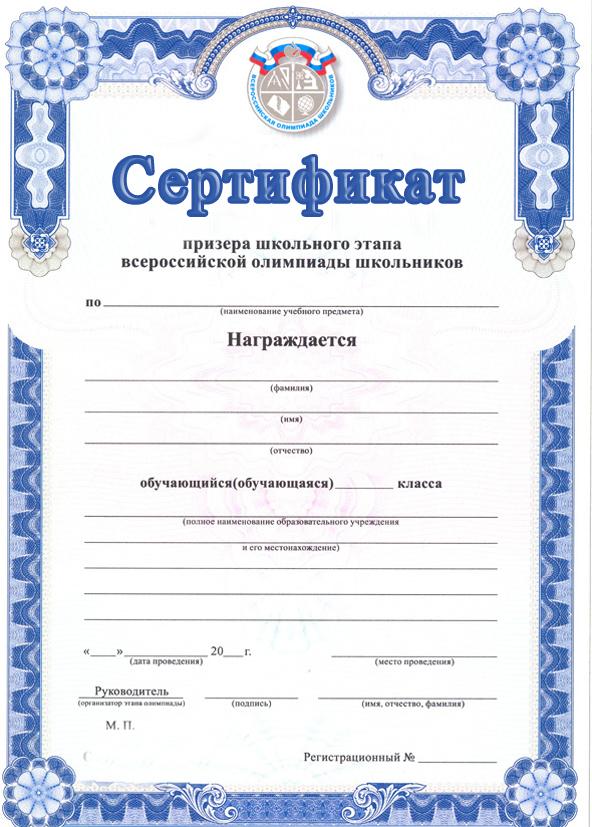 Таблица 1.Таблица 2ПредметНазвание предмета в коде участникаОУНомер ОО в коде участникаАнглийский язык АнглМБОУ лицей № 10АстрономияАстрМОУ гимназия № 11БиологияБиоМОУ ЦО «Открытие»ЦОГеографияГеоМОУ СОШ № 33ИнформатикаИнфМОУ СОШ № 44ИсторияИстМОУ СОШ № 55Китайский языкКитМОУ СОШ № 66ЛитератураЛитМОУ СОШ № 77МатематикаМатМОУ СОШ № 88МХКМХКМОУ гимназия № 99Немецкий языкНемМОУ СОШ № 1313ОБЖОБЖМОУ СОШ № 1414ОбществознаниеОбщМОУ СОШ № 1515ПравоПравМОУ СОШ с УИОП № 1616Русский языкРусМОУ СОШ № 1919ТехнологияТехМОУ СОШ № 2222ФизикаФизМОУ СОШ № 2323физическая культураФКМОУ СОШ № 2424французский языкФрМОУ СОШ № 2727ХимияХимМОУ СОШ № 2828ЭкологияЭколМОУ ООШ № 2929ЭкономикаЭконМОУ СОШ № 3030МОУ СОШ № 3131МОУ СОШ № 3232МОУ лицей № 3333МОУ СОШ № 3434МОУ СОШ № 3535МОУ СОШ № 3636МОУ СОШ № 3737МОУ СОШ № 3838МОУ СОШ № 4242МОУ гимназия № 4545МОУ СОШ № 5050МОУ СОШ № 5151МОУ СОШ № 5353МОУ СОШ № 6262МОУ «Инженерная школа г. Комсомольска-на-АмуреИШ